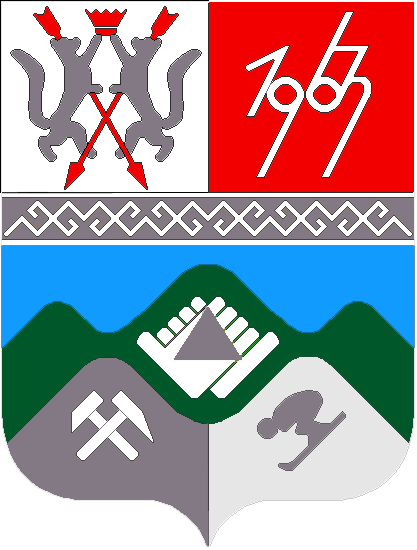 КЕМЕРОВСКАЯ ОБЛАСТЬТАШТАГОЛЬСКИЙ МУНИЦИПАЛЬНЫЙ РАЙОНАДМИНИСТРАЦИЯТАШТАГОЛЬСКОГО МУНИЦИПАЛЬНОГО РАЙОНА                         ПОСТАНОВЛЕНИЕот «28» сентября   . № 814-пОб утверждении муниципальной  программы«Обеспечение жильем молодых семей» на 2019-2021 годы       В соответствии с Федеральным законом № 131-ФЗ от 06.10.2003 «Об общих принципах организации местного самоуправления в Российской Федерации», статьей 179 Бюджетного кодекса Российской Федерации, руководствуясь  Уставом Таштагольского муниципального района и в целях    комплексного решения  вопросов  обеспечения жилыми помещениями молодых семей, место жительства которых находится на территории Таштагольского муниципального района, администрация Таштагольского муниципального района постановляет:1. Утвердить муниципальную программу «Обеспечение жильем молодых семей» на 2019-2021 годы, согласно приложению.2.Пресс-секретарю Главы Таштагольского муниципального района (Кустовой М.Л.) разместить настоящее постановление на официальном сайте администрации Таштагольского муниципального района в сети «Интернет».3. Контроль за исполнением постановления возложить на заместителя главы Таштагольского района  Колмогорова Д. О.          4.Признать утратившим силу с 01.01.2019 г. постановление администрации Таштагольского муниципального района  от 28.09.2017 №738-п «Об утверждении муниципальной программы «Обеспечение жильем молодых семей» на 2018-2020 годы» (кроме п. 4).5. . Настоящее постановление вступает в силу с момента подписания и распространяет свое действие на правоотношения, возникшие с 01.01.2019г. Глава Таштагольского муниципального  района			                           В. Н. МакутаПриложение к постановлению Администрации Таштагольского муниципального района                                                                           от «28» сентября   . № 814-пМуниципальная  программа «Обеспечение жильем молодых семей»  на 2019-2021 годыПАСПОРТ муниципальной  программы  «Обеспечение жильем молодых семей»  на 2019-2021 годы1.Содержание проблемы и необходимость её решенияпрограммными методамиНа 31.07.2018 года 86 молодых семьи состоит в списке участников подпрограммы «Обеспечение жильем молодых семей», нуждающихся в жилье в соответствии с законодательством Российской Федерации.Участницей программы может быть молодая семья, в том числе неполная молодая семья, состоящая из 1 молодого родителя и 1 и более детей, соответствующая следующим условиям:-возраст супругов либо 1 родителя в неполной семье не превышает 35 лет;-признанные нуждающимися в улучшении жилищных условий в соответствии с законодательством Российской федерации и Кемеровской области;-имеющие доходы либо иные денежные средства, достаточные для оплаты расчетной (средней) стоимости жилья в части превышающий размер предоставляемой социальной выплаты.Как правило, молодые семьи не могут получить доступ на рынок без бюджетной поддержки. Даже имея достаточный уровень дохода для получения ипотечного жилищного кредита, они не смогут оплатить первоначальный взнос при получении кредита или займа. К тому же, они еще не имеют возможности накопить на эти цели необходимые средства.Поддержка молодых семей при решении жилищной проблемы станет основой стабильных условий жизни для наиболее активной части населения, повлияет на улучшение  демографической ситуации в Таштагольском муниципальном районе.Решение жилищной проблемы молодых граждан позволит сформировать экономически активный слой  населения.2.  Цели  и задачи ПрограммыОсновной целью Программы является предоставление финансовой поддержки в решении жилищной проблемы молодым семьям, нуждающимся в улучшении жилищных условий.В рамках Программы предусматривается решение следующих задач:-предоставление молодым семьям социальной выплаты на приобретение жилья, в том числе на уплату первоначального взноса при получении ипотечного жилищного кредита или займа на приобретение жилья или строительство индивидуального жилья, а так же на погашение основной суммы долга и уплату процентов по ипотечным кредитам или займам, за исключением процентов, штрафов, комиссий и пеней за просрочку исполнения обязательств по этим кредитам или займам;-создание условий для привлечения молодыми семьями собственных средств, финансовых средств банков и других организаций, предоставляющих ипотечные кредиты и займы для приобретения жилья или строительства индивидуального жилья.- создание условий для изменения демографической ситуации в районе3. Система программных мероприятий          Основные мероприятия программы:3.1. Организация работы с населением;3.1.1. Информационно разъяснительная работа  с населением;3.1.1.1.Информирование населения о порядке и условиях участия в Программе через средства СМИ;3.1.1.2 Информирование очередников об условиях участия в Программе;3.1.2. Работа с гражданами по приему документов;3.1.2.1. Прием граждан, прием документов от граждан для включения в список молодых семей;3.1.2.2.Проверка документов на соответствие требованиям законодательства и условиям Программы;3.2. Организация работы с уполномоченными органами;3.2.1. Составление списков молодых семей, участников Программы;3.2.2. Расчет размеров социальной выплаты молодым семьям-участникам Программы;3.3. Предоставление социальной выплаты;3.3.1. Подготовка распорядительных документов;3.3.2. Предоставление социальной выплаты участникам Программы;3.4. Контроль исполнения и возврат средств;3.4.1. Контроль целевого использования и возврата заемных средств3.4.2. Отчет об итогах работы за прошедший финансовый годМероприятия направлены на реализацию поставленных Программой целей и задач.   Перечень конкретных мероприятий представлен в разделе 7 Программы.4. . Ресурсное обеспечение Программы          Финансирование Программы  осуществляется за счет средств местного бюджета.           Общая потребность в финансовых ресурсах на реализацию мероприятий Программы – 38 111,41530 тыс. руб.Средства местного бюджета 3 811,14153 тыс. руб.в т.ч. по годам:на 2019 г. – 1 270,38051 тыс. руб.на 2020 г. – 1 270,38051   тыс. руб.на 2021 г. – 1 270,38051   тыс. руб.средства  федерального бюджета -   28 469,22723 тыс. руб.в т.ч. по годам:на 2019 г. – 9 489,74241 тыс. руб.на 2020 г. – 9 489,74241  тыс. руб.на 2021 г. – 9 489,74241  тыс. руб.средства  областного бюджета -   5 831,04654 тыс. руб.в т.ч. по годам:на 2019 г. – 1 943,68218 тыс. руб.на 2020 г. – 1 943,68218  тыс. руб.на 2021 г. – 1 943,68218  тыс. руб.Объемы финансирования из местного бюджета подлежат ежегодному уточнению, исходя из возможностей  бюджета на соответствующий финансовый год.Кроме того, предполагается привлечь для реализации программных мероприятий иные не запрещенные законодательством источники финансирования.Сведения о планируемых значениях целевых показателей(индикаторов) муниципальной программы5. Оценка эффективности ПрограммыЖилищные условия за три года, за счет предоставления социальных выплат, улучшат  45 молодых семей, в том числе по годам:          2019 – 15 семьи;2020 – 15 семьи;2021 – 15 семьи, Эффективность Программы позволит:- создать условия для повышения уровня обеспеченности жильем молодых семей;- создать условия  для формирования активной жизненной позиции молодежи;-укрепить семейные отношения и снизить социальную  напряженность в обществе;-улучшить демографическую ситуацию в районе.  6. Организация управления Программой и контрольза ходом  реализации        Директор Программы несет ответственность за реализацию и конечные результаты Программы, рациональное  использование выделяемых на ее выполнение финансовых средств, организует управление реализацией Программы.         Директор Программы разрабатывает и представляет заказчику Программы ежеквартально отчет о реализации Программы.         Контроль за реализацией Программы осуществляет Глава Таштагольского района и заказчик Программы.7. Программные мероприятияНаименование муниципальной программыМуниципальная программа «Обеспечение жильем молодых семей» на 2019-2021 годы (далее-Программа)Директор муниципальной программыЗаместитель Главы Таштагольского муниципального района Д. О. КолмогоровОтветственный исполнитель (координатор) муниципальной программыНачальник отдела по учету и распределению жилья администрации Таштагольского муниципального районаТ. В. ЦелищеваИсполнители муниципальной программыОтдел по учету и распределению жилья администрации Таштагольского муниципального районаЦели  муниципальной программыЦели программы: Поддержка решения жилищной проблемы молодых семей, признанных в установленном порядке нуждающимися в улучшении жилищных условий.Задачи муниципальной программыОсновными задачами программы являются:-предоставление молодым семьям социальных выплат на приобретение жилья, в том числе на оплату первоначального взноса при получении ипотечного жилищного кредита или займа на приобретение жилья или строительство индивидуального жилья, а также  на погашение основной суммы долга и уплату процентов по ипотечным жилищным кредитам или займам на приобретение жилья или строительство индивидуальных жилых домов;-создание условий для привлечения молодыми семьями собственных средств, дополнительных финансовых средств банков и других организаций, предоставляющих ипотечные жилищные кредиты и займы для приобретения жилья или строительство индивидуального жилья;- улучшение демографической ситуации в районеСрок  реализации муниципальной программы2019-2021 годыОбъемы и источники финансирования муниципальной программыСредства местного бюджета 3 811,14153 тыс. руб.в т.ч. по годам:на . – 1 270,38051 тыс. руб.на . – 1 270,38051   тыс. руб.на . – 1 270,38051   тыс. руб.средства  федерального бюджета -   28469,22723 тыс. руб.в т.ч. по годам:на . – 9 489,74241 тыс. руб.на . – 9 489,74241  тыс. руб.на . – 9 489,74241  тыс. руб.средства  областного бюджета -   5 831,04654 тыс. руб.в т.ч. по годам:на . – 1 943,68218 тыс. руб.на . – 1 943,68218  тыс. руб.на . – 1 943,68218  тыс. руб.Ожидаемые конечные результаты реализации муниципальной программыУспешное выполнение  мероприятий программы позволит обеспечить жильем 45 молодых семей, в том числе по годам:2019 год – 15 семьи;2020 год – 15 семьи;2021 год – 15 семьи.  а также обеспечит:-создание условий для повышения уровня обеспеченности жильем молодых семей;-создание условий для формирования активной жизненной позиции молодежи;-укрепление семейных отношений  и снижение социальной напряженности в обществе;-улучшение демографической ситуации в районеНаименование целевого показателя (индикатора)Единица измеренияПлановое значение целевого показателя (индикатора)Плановое значение целевого показателя (индикатора)Плановое значение целевого показателя (индикатора)Наименование целевого показателя (индикатора)2019 г.2020 г.2021 г.12345Свидетельство о праве на получение социальной выплаты на приобретение жилого помещения или строительство жилого домаштук151515№п/пМероприятияОбъем финансовых ресурсов, тыс. рублейОбъем финансовых ресурсов, тыс. рублейОбъем финансовых ресурсов, тыс. рублейОбъем финансовых ресурсов, тыс. рублей№п/пМероприятияВсего2019г.2020г.2021г.1Предоставление молодым семьям социальных выплат на приобретение жилья, в том числе:на уплату первоначального взноса при получении ипотечного жилищного кредита или займа на приобретение жилья или строительство индивидуального жилья,        а так же на погашение основной суммы долга и уплату процентов по ипотечным жилищным кредитам или займам на приобретение жилья или строительство индивидуального жилья:38 111,4153012 703,8051012 703,8051012 703,80510Местный бюджет3 811,141531 270,380511 270,380511 270,38051иные не запрещенные законодательством источники:34 300,2737711 433,4245911 433,4245911 433,42459федеральный бюджет28 469,227239 489,742419 489,742419 489,74241областной бюджет 5 831,046541 943,682181 943,682181 943,68212